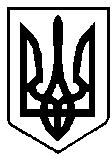 УКРАЇНАВИКОНАВЧИЙ КОМІТЕТ вараської МІСЬКОЇ РАДИРІВНЕНСЬКОЇ ОБЛАСТІМайдан Незалежності .Вараш, 34400,  тел. /факс (03636) 2-19-19e-mail:office-vkkmr@kuznetsovsk-rada.gov.ua Код ЄДРПОУ 03315879П Р О Т О К О Л   № 14засідання  виконавчого  комітету 							      Від 19 жовтня 2017 року							Засідання розпочалося о 14.15 год.							Засідання закінчилося  о 15.30 год.	 					                Мала зала засіданьПрисутні  на  засіданні члени виконкому:1. Анощенко С.І. - міський голова, вів засідання2. Бірук Б.І.3. Зубрецька Н.О.4. Когут О.С.5. Мушик С.В.6. Решетицький С.А.7.  Семенюк І.С.Відсутні:  1. Зосимчук А.П.2. Коровкін В.О.3. Коцюбинський О.В4. Назарчук Л.М.5. Шумра І.В.Взяли участь у засіданні:О. Базелюк	- начальник відділу організаційної роботи та загальних питань виконавчого комітетуР.Ляскун	- заступник начальника  відділу економіки виконавчого комітетуС. Пашко	- директор Вараського міського центру соціальних служб для сім’ї, дітей та молодіО. Самохіна	- в.о.  начальника служби у справах дітей виконавчого 				комітетуЮ. Сергійчук	- директор комунального підприємства «Благоустрій» 				Кузнецовської міської радиТ. Шевчук	- в.о. начальника відділу культури і туризму виконавчого комітетуПрисутні на засіданні:С.Бедик	- начальник управління містобудування, архітектури та капітального будівництва виконавчого комітетуА. Горайчук	- заступник начальника управління освіти виконавчого 				комітетуН. Іванюк		- в.о. заступника директора КМКПВ. Коломієць 	- помічник, прес-секретар міського головиЮ.Крищук	- кореспондент ТРК „Енергоатом”Д. Лук’янова	- директор початкового спеціалізованого мистецького навчального закладу Кузнецовська дитяча музична школаІ. Мізюк	- начальник відділу з питань НС та ЦЗН виконавчого комітетуВ.Пилипчук	- журналіст газети «Вараш»С.Присяжнюк	- депутат міської радиА.Рожко	- депутат міської радиІ.Савченко	- начальник відділу майна комунальної власності міста виконавчого комітетуЛ. Скібчик	- журналіст газети «Вараш»А. Степанюк	- заступник директора КМКПВ. Тацюк	- начальник фінансового управління виконавчого комітетуГромадяни міста, за заявами яких розглядались проекти рішень виконавчого комітету з питань соціально-правового захисту прав дітейПОРЯДОК ДЕННИЙ:	1. Про роботу підліткових клубів за місцем проживання у 2016-2017 навчальному році.				              					2. Звіт про роботу комунального підприємства «Житлокомунсервіс» Кузнецовської міської ради за 9 місяців 2017 року.			3. Звіт про роботу комунального підприємства «Благоустрій» Кузнецовської міської ради за 9 місяців 2017 року.		     				4. Звіт про роботу Кузнецовського міського комунального підприємства за 9 місяців 2017 року.		     						5. Про погодження розміру плати за навчання в ПСМНЗ Кузнецовська дитяча музична школа на 2017-2018 навчальний рік	.				6. Про затвердження мережі міських автобусних маршрутів загального користування.										7. Про затвердження конкурсного комітету з визначення автомобільних перевізників на міських автобусних маршрутах загального користування в м.Вараш.										8. Про затвердження умов конкурсу з визначення автомобільного перевізника на міському автобусному маршруті загального користування «Хлібозавод – ЗОШ №; - мкр-н Ювілейний,11 – Автовокзал – Хлібозавод».		9. Про надання дозволу громадянам Гапоновій О.Т., Гапонову В.М. на вчинення правочину.	10. Про надання дозволу громадянам Гапоновій О.Т., Гапонову В.М. на вчинення правочину.  									12. Про надання дозволу громадянам Гапоновій О.Т., Гапонову В.М. на вчинення правочину.  									13. Про затвердження висновку щодо можливості позбавлення батьківських прав громадянина Ковальчука І.С. 						14. Про затвердження висновку щодо недоцільності позбавлення батьківських прав громадянина Ковальчука І.С. 						15. Про затвердження висновку щодо можливості позбавлення батьківських прав громадян Комарової І.В., Стефанчука С.А.				Голосували за основу: за – 7; проти – 0; утримались – 0.Міський голова С.Анощенко запропонував внести до порядку денного додаткові питання та розглянути їх перед питаннями з соціально-правового захисту прав дітей:	1. Про виділення коштів з резервного фонду міського бюджету.  	2. Про встановлення тарифів на послуги з вивезення твердих побутових відходів, що надаватимуться комунальним підприємством «Житлокомунсервіс» Кузнецовської міської ради.Голосували за пропозицію: за–7; проти–0; утримались–0. ВИРІШИЛИ: підтримати пропозицію.Голосували за порядок денний в цілому: за–7; проти–0; утримались–0.СЛУХАЛИ: 1. Про роботу підліткових клубів за місцем проживання у 2016-2017 навчальному роціДоповідала: С. Пашко, директор Вараського МЦСССДМВИСТУПИЛИ: Н. Зубрецька, О.Когут, С.АнощенкоГолосували: за – 7; проти – 0; утримались – 0.ВИРІШИЛИ: рішення №170 додається.СЛУХАЛИ: 2. Звіт про роботу комунального підприємства «Житлокомунсервіс» Кузнецовської міської ради за 9 місяців 2017 рокуДоповідав: С. Мушик, директор КП «Житлокомунсервіс» КМРВИСТУПИЛИ: А.Рожко, С.Решетицький, С.АнощенкоГолосували: за – 7; проти – 0; утримались – 0.ВИРІШИЛИ: рішення №171 додається.СЛУХАЛИ: 3. Звіт про роботу комунального підприємства «Благоустрій» Кузнецовської міської ради за 9 місяців 2017 рокуДоповідав: Ю. Сергійчук, директор КП «Благоустрій» КМРВИСТУПИЛИ: С. Решетицький, А.Рожко, С.Анощенко, Ю.Крищук, В.ПилипчукГолосували: за – 7; проти – 0; утримались – 0.ВИРІШИЛИ: рішення №172 додається.СЛУХАЛИ: 4. Звіт про роботу Кузнецовського міського комунального підприємства за 9 місяців 2017 рокуДоповідав: І.Семенюк, директор КМКПВИСТУПИЛИ: Н.Зубрецька, С.Анощенко, А.Степанюк, С.РешетицькийГолосували: за – 7; проти – 0; утримались – 0.ВИРІШИЛИ: рішення №173 додається.СЛУХАЛИ: 5. Про погодження розміру плати за навчання в ПСМНЗ Кузнецовська дитяча музична школа на 2017-2018 навчальний рік	Доповідала: Т. Шевчук	, в.о. начальника відділу культури і туризму виконавчого комітетуВИСТУПИЛИ: С. Анощенко, Н.Зубрецька, Д.Лук’яноваГолосували: за – 7; проти – 0; утримались – 0.ВИРІШИЛИ: рішення №174 додається.СЛУХАЛИ: 6. Про затвердження мережі міських автобусних маршрутів загального користуванняДоповідала: Р.Ляскун, заступник начальника  відділу економіки виконавчого комітетуВИСТУПИЛИ: С.Анощенко, С.РешетицькийГолосували: за – 7; проти – 0; утримались – 0.ВИРІШИЛИ: рішення №175 додається.СЛУХАЛИ: 7. Про затвердження конкурсного комітету з визначення автомобільних перевізників на міських автобусних маршрутах загального користування в м.ВарашДоповідала: Р.Ляскун, заступник начальника  відділу економіки виконавчого комітетуГолосували: за – 7; проти – 0; утримались – 0.ВИРІШИЛИ: рішення №176 додається.СЛУХАЛИ: 8.Про затвердження умов конкурсу з визначення автомобільного перевізника на міському автобусному маршруті загального користування «Хлібозавод – ЗОШ №; - мкр-н Ювілейний,11 – Автовокзал – Хлібозавод»Доповідала: Р.Ляскун, заступник начальника  відділу економіки виконавчого комітетуВИСТУПИВ: С. АношенкоГолосували: за – 7; проти – 0; утримались – 0.ВИРІШИЛИ: рішення №177 додається.СЛУХАЛИ: 9. Про виділення коштів з резервного фонду міського бюджетуДоповідала: Р.Ляскун, заступник начальника  відділу економіки виконавчого комітетуВИСТУПИВ: С.АнощенкоГолосували: за – 7; проти – 0; утримались – 0.ВИРІШИЛИ: рішення №178 додається.СЛУХАЛИ: 10. Про встановлення тарифів на послуги з вивезення твердих побутових відходів, що надаватимуться комунальним підприємством «Житлокомунсервіс» Кузнецовської міської ради Доповідав: С.Анощенко, міський головаГолосували за основу: за – 7; проти – 0; утримались – 0.ВИСТУПИВ: С.Решетицький, який запропонував доповнити пункт 1 рішення словами «на рівні існуючих тарифів для КМКП».Голосували за пропозицію: за – 7; проти – 0; утримались – 0.Голосували за рішення в цілому: за – 7; проти – 0; утримались – 0.ВИРІШИЛИ: рішення №179 додається.СЛУХАЛИ: 11. Про надання дозволу громадянам Гапоновій О.Т.,     Гапонову В.М. на вчинення правочинуДоповідала: О. Самохіна, в.о.  начальника служби у справах дітей 		виконавчого комітетуГолосували: за – 7; проти – 0; утримались – 0.ВИРІШИЛИ: рішення №180 додається.СЛУХАЛИ: 12. Про надання дозволу громадянам Гапоновій О.Т.,     Гапонову В.М. на вчинення правочинуДоповідала: О. Самохіна, в.о.  начальника служби у справах дітей 		виконавчого комітету Голосували: за – 7; проти – 0; утримались – 0.ВИРІШИЛИ: рішення №181 додається.СЛУХАЛИ: 13. Про надання дозволу громадянам Гапоновій О.Т.,     Гапонову В.М. на вчинення правочинуДоповідала: О. Самохіна, в.о.  начальника служби у справах дітей 		виконавчого комітетуГолосували: за – 7; проти – 0; утримались – 0.ВИРІШИЛИ: рішення №182 додається.СЛУХАЛИ: 14. Про затвердження висновку щодо можливості позбавлення батьківських прав громадянина Ковальчука І.С. 	Доповідала: О. Самохіна, в.о.  начальника служби у справах дітей 		виконавчого комітетуВИСТУПИЛА: Т. Скібчик (заявниця)Голосували: за – 7; проти – 0; утримались – 0.ВИРІШИЛИ: рішення №183 додається.	Міський голова С.Анощенко запропонував зняти з розгляду питання «Про затвердження висновку щодо недоцільності позбавлення батьківських прав громадянина Ковальчука І.С.»Голосували за пропозицію: за – 7; проти – 0; утримались – 0.ВИРІШИЛИ: підтримати пропозицію.СЛУХАЛИ: 15. Про затвердження висновку щодо можливості позбавлення батьківських прав громадян Комарової І.В., Стефанчука С.А.	Доповідала: О. Самохіна, в.о.  начальника служби у справах дітей 		виконавчого комітетуВИСТУПИЛИ: С. Анощенко, О.Когут, І. Комарова Голосували: за – 0; проти – 1; утримались – 6.ВИРІШИЛИ: рішення не прийнято.Міський голова						С. Анощенко